Памятка для детей во время возникновения пожараВ целях повышения безопасности детей педагоги и воспитатели должны донести для своих воспитанников следующую памятку по пожарной безопасности. Пожарную охрану следует вызвать по телефону 01. При этом необходимо внятно и четко назвать адрес и фамилию. Горящий электроприбор следует выключить и накрыть одеялом или ковриком. Это ограничит подачу кислорода к объекту возгорания и уменьшит (или затушит) пламя. Окна при пожаре лучше не открывать. Прямой доступ кислорода к очагу возгорания будет только усиливать горение. Важно оповестить о пожаре ближайших соседей. Если есть младшие братья или сестры, то старшие должны помочь им выбраться из горящего помещения. Важно знать, как правильно выбираться из задымленного помещения. Чтобы не надышаться угарным газом, выбираться следует ползком, или просто как можно ниже пригибаясь к земле. К лицу лучше приложить влажную салфетку или ткань.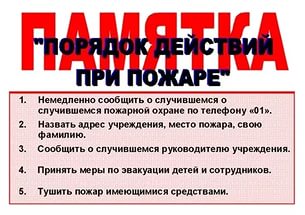 